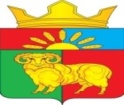 АДМИНИСТРАЦИЯ ЗЛАТОРУНОВСКОГО СЕЛЬСОВЕТАУЖУРСКИЙ РАЙОН КРАСНОЯРСКИЙ КРАЙПОСТАНОВЛЕНИЕ20.12.2021                           п. Златоруновск                                                  № 96Об утверждении муниципальной программы по профилактикетерроризма и экстремизма на территории муниципального образования Златоруновский сельсоветУжурского района Красноярского края  на 2022 годВ соответствии со ст.14 Федерального Закона от 06.10.2003 г. № 131-ФЗ «Об общих принципах организации местного самоуправления в Российской Федерации», Федеральными законами от 6 марта 2006 года № 35-ФЗ "О противодействии терроризму", от 25 июля 2002 года № 114-ФЗ "О противодействии экстремистской деятельности" и руководствуясь статьей  8 Устава Златоруновского сельсовета, в целях профилактики терроризма и экстремизма, а так же минимизации и (или) ликвидации последствий проявления терроризма и экстремизма на территории муниципального образования Златоруновский сельсовет, ПОСТАНОВЛЯЮ:	1. Утвердить муниципальную программу по профилактике терроризма и экстремизма на территории  муниципального образования Златоруновский сельсовет  Ужурского района Красноярского края на 2022 год3.Разместить настоящее постановление на сайте администрации Златоруновского сельсовета http://mozlat.ru.4.Настоящее постановление вступает в силу со дня его официального опубликования в газете «Златоруновский вестник».5.Контроль за выполнением настоящего постановления оставляю за собой.Глава сельсовета                                                                          Д.В.МининУтвержденапостановлением администрацииЗлаторуновского сельсовета от 20.12.2021 №96Паспортмуниципальной программы «Профилактика терроризма и экстремизма на территории муниципального образования Златоруновский сельсовет» на 2022 год1.Содержание проблемы и необходимости ее решенияпрограммным методомНастоящая Программа разработана, как один из механизмов реализации на территории муниципального образования  Златоруновский сельсовет Ужурского района Красноярского края  Федерального закона Российской Федерации от 06.03.2006 № 35-ФЗ «О противодействии терроризму», Федерального закона от 25.07.2002г. № 114-ФЗ «О мерах по противодействию экстремистской деятельности», Стратегии противодействия экстремизму в Российской Федерации до 25 года, утвержденной Президентом Российской Федерации от 28.11.2014 №Пр-2753.	В современных условиях сохраняется угроза проникновения на территорию муниципального образования Златоруновский сельсовет Ужурского района Красноярского края представителей террористических организаций и совершения ими террористических актов. Внедрение программно-целевого метода позволит комплексно реализовать меры по профилактике терроризма и экстремизма на территории муниципального образования Златоруновский сельсовет Ужурского района Красноярского края.К основным принципам по борьбе с терроризмом и экстремизмом относятся:- обеспечение и защита основных прав и свобод человека и гражданина;- законность;- неотвратимость наказания за осуществление террористической и экстремистской деятельности;- системность и комплексное использование политических, информационно пропагандистских, социально- экономических, правовых, социальных и иных мер;	- недопустимость уступок террористам и экстремистам.	- минимизация и (или) ликвидация последствий проявления терроризма и экстремизма в границах поселения.В целях противодействия терроризму и экстремизму органы местного самоуправления в пределах своей компетенции в приоритетном порядке осуществляют профилактические, в том числе воспитательные, пропагандистские, меры, направленные на предупреждение террористической и экстремистской деятельности.2.Основные цели, задачи программы, сроки и этапы ее реализацииЦелью Программы является проведение на территории  муниципального образования Златоруновский сельсовет Ужурского района Красноярского края комплекса мер по профилактике терроризма и экстремизма, а также минимизации и ликвидации последствий их проявлений, повышение уровня антитеррористической защищённости критически важных, потенциально опасных объектов и мест массового пребывания людей на территории муниципального образования Златоруновский сельсовет Ужурского района Красноярского края. Программа включает мероприятия по приоритетным направлениям борьбы с терроризмом и экстремизмом.К числу основных направлений в сфере обеспечения национальной безопасности необходимо отнести:-обеспечение антитеррористической защищенности зданий и объектов социального назначения, находящегося в ведении муниципального образования;–разработка программных мероприятий с указанием денежных средств, потраченных на их реализацию.- реализация мер по профилактике этнического и религиозного экстремизма и предупреждению межэтнических конфликтов. Для достижения этих целей в 2021 г. необходимо решить следующие основные задачи:Основные задачи программы: 1. Реализация государственной политики в области борьбы с терроризмом в Российской Федерации и рекомендаций, направленных на выявление и устранение причин и условий, способствующих осуществлению террористической деятельности,2. Совершенствование системы профилактических мер антитеррористической и антиэкстремистской направленности;3. Совершенствование систем технической защиты критически важных объектов и мест массового скопления людей от угроз террористического характера.4. Проведение воспитательной, пропагандистской работы с населением муниципального образования Златоруновский, направленной на предупреждение террористической и экстремистской деятельности, в том числе по действиям при угрозе и во время террористического акта.Срок реализации Программы:2021годНа первом этапе осуществляется разработка и утверждение необходимых правовых актов муниципального образования Златоруновский сельсовет, обеспечивающих реализацию мероприятий Программы, на основном этапе непосредственно реализуются мероприятия Программы.Выбор программных мероприятий и определение объемов их финансирования обусловлены оценкой их вклада в решение задач, связанных с обеспечением достижения главной цели Программы.Мероприятия будут выполняться в соответствии с утвержденными сроками. Мероприятия могут быть скорректированы в установленном порядке.3. Перечень программных мероприятий4. Ресурсное обеспечение долгосрочной программыМероприятия Программы реализуются за счёт средств местного бюджета. Общий объем средств для реализации программных мероприятий, составляет  500  рублей, из них:- в 2022 году -  500 рублейДля реализации программных мероприятий могут привлекаться внебюджетные источники.5. Механизм реализации программыВсе мероприятия Программы реализуются на основе разрабатываемой методической базы.Для каждого вида мероприятия разработан план организационных действий с указанием конкретного вида деятельности, методики, ответственного органа, сроков реализации и ресурсов, необходимых для осуществления того или иного мероприятия.Программа содержит перечень первоочередных мер по профилактике терроризма и экстремизма на территории муниципального образования Златоруновский сельсовет Ужурского района Красноярского края, который не является исчерпывающим, может изменяться, уточняться и дополняться. 6. Оценка социально-экономической эффективности реализации программных мероприятийРеализация комплекса программных мероприятий позволит: - повысить эффективность принимаемых администрацией муниципального образования Златоруновский сельсовет Ужурского района Красноярского края мер по профилактике терроризма и экстремизма, а также минимизации и ликвидации последствий их проявлений. - сократить затраты на ликвидацию последствий возможных террористических актов;- сохранить жизни и здоровье людей.Планируемое изменение показателей7. Контроль за ходом реализации программыУправление реализацией программы осуществляет администрация  Златоруновского сельсовета, которая обеспечивает согласованность действий по реализации программных мероприятий, целевому, эффективному использованию бюджетных средств, обеспечивает осуществление взаимодействие участников Программы.Исполнитель программных мероприятий в лице администрации муниципального образования Златоруновский сельсовет Ужурского района Красноярского края несёт ответственность за реализацию программы, достижение конечных результатов и эффективное использование средств, выделяемых на финансирование мероприятий программы.1.Наименование программы:Программа по профилактике терроризма и экстремизма на территории Златоруновского сельсовета Ужурского района Красноярского края на 2021 год.2.Правовая основа программы:Федеральный закон от 25 июля 2002 года № 114-ФЗ "О противодействии экстремистской деятельности"; Федеральный закон от 6 марта 2006 года № 35-ФЗ "О противодействии терроризму", Стратегия противодействия экстремизму в РФ до 2025 г.3.Заказчик программы:Администрация Златоруновского сельсовета4.Разработчик программы:Администрация  Златоруновского сельсовета5.Исполнители мероприятий программы:Администрация  Златоруновского сельсовета6.Обоснование Программы:Программа направлена на реализацию государственной политики по противодействию терроризму и экстремизму, укреплениютолерантной среды, поддержанию межнационального мира и согласия, обеспечению безопасности общества и граждан, их законных прав и интересов.7.Цель Программы:Целью Программы является:-  усиление мер по защите населения Златоруновского сельсовета, объектов первоочередной антитеррористической защиты, расположенных на территории Златоруновского сельсовета,- своевременное предупреждение, выявление и пресечение террористической и экстремистской деятельности.8.Задачи программы: реализация государственной политики в области борьбы с терроризмом в Российской Федерации и рекомендаций, направленных на выявление и устранение причин и условий, способствующих осуществлению террористической деятельности, создание эффективной системы государственного управления в кризисных ситуациях; совершенствование системы профилактических мер антитеррористической и антиэкстремистской направленности; повышение ответственности  администрации Златоруновского сельсовета за организацию и результаты борьбы с терроризмом и экстремизмом; совершенствование систем технической защиты критически важных объектов и мест массового скопления людей, которые могут быть избраны террористами в качестве потенциальных целей преступных посягательств; укрепление технической оснащенности сил, привлекаемых для ликвидации террористических актов и минимизации их последствий; проведение воспитательной пропагандистской работы с населением муниципального образования Златоруновский сельсовет, направленной на предупреждение террористической и экстремистской деятельности.9.Сроки реализации программы:2022 год10.Объем финансирования программы:общий объем финансирования – 500 руб., 2022 г. - 500 руб.11.Ожидаемые конечные результаты реализации программы: укрепление взаимодействия администрации Златоруновского сельсовета с органами местного самоуправления Ужурского района, органами государственной власти в сфере противодействия терроризму и экстремизму; обеспечение безопасного функционирования потенциально опасных объектов; сохранение этнополитической стабильности и конфессионального согласия на территории муниципального образования Златоруновский сельсовет; формирование нетерпимости к проявлениям терроризма и экстремизма, а также толерантного сознания, позитивных установок к представителям иных этнических и конфессиональных сообществ;12.Основные целевые показатели реализации Программы: повышение уровня антитеррористической устойчивости объектов жизнеобеспечения в 2022 году на  100% повышение уровня антитеррористической защищенности мест массового пребывания людей в 2022 году на 100 %. повышение степени информирования населения о мерах, принимаемых администрацией  Златоруновского сельсовета в сфере противодействия терроризму и экстремизму, в 2022 году на 100 %. сокращение числа лиц, нелегально пребывающих на территории муниципального образования  Златоруновский сельсовет13.Контроль за реализацией Программы:Администрация  Златоруновского сельсовета№МероприятиеДата проведения (постоянно, ежеквартально и т.д.)Сумма денежных средств (тыс.рубОтветственные1Разработка муниципальной программы по профилактике терроризма и экстремизма на территории  муниципального образования Златоруновский сельсовет Ужурского района Красноярского края  на 2021В срок до 15 февраля0Заместитель главысельсовета2Изготовление печатных материалов - памяток по тематике противодействия   экстремизму и терроризмуежегодно  до 10 апреля500,0Администрация ЗлаторуновскогоСельсоветаЗаместитель главы3Распространение среди населения памяток по действию населения при различного вида угрозах террористического и экстремистского характера, а также антитеррористической культуре, по профилактике экстремизмаЕжемесячно до 30 числа0Администрация ЗлаторуновскогоСельсоветаЗаместитель главы4Информирование населения по вопросам противодействия терроризму, предупреждению террористических актов,  по формированию толерантности и преодолению ксенофобии, через средства массовой информации и информационно-телекоммуникационной сети «Интернет»Ежемесячно до 20 числа0АдминистрацияЗлаторуновскогосельсоветаЗаместитель главы5Проведение бесед с учащимися по профилактике терроризма и экстремизма, в том числе по утверждению в сознании молодых людей идеи личной и коллективной обязанности уважать права человека и разнообразие в нашем обществе (как проявление культурных, этнических, религиозных, политических и иных различий между людьми), формированию нетерпимости к любым проявлениям экстремизма, выявлению в 
образовательных учреждениях участников неформальных молодежных
объединений экстремистской направленности12 мая0МБОУ «Златоруновская СОШ»6Проведение среди населения разъяснений положений Федерального закона Российской Федерации от 06.03.2006 № 35-ФЗ «О противодействии терроризму», Федерального закона от 25.07.2002г. № 114-ФЗ «О мерах по противодействию экстремистской деятельности».1 раз в квартал,Март, июнь, сентябрь, ноябрь0АдминистрацияЗлаторуновскогоСельсоветаГлава сельсовета8Распространение наглядной агитации антитеррористической культуре, по профилактике экстремизма Ежемесячно до 30 числа0АдминистрацияЗлаторуновскогоСельсоветаЗаместитель главы Сельсовета9Осуществление контроля за использованием объектов муниципальной собственностиЕжемесячно до 30 числа0АдминистрацияЗлаторуновскогоСельсоветаГлава сельсовета10Организация регулярных проверок состояния защищенности объектов 
жизнеобеспечения с целью оценки уровня их антитеррористической
устойчивости1 раз в кварталМарт, июнь, сентябрь, ноябрь0АдминистрацияЗлаторуновскогосельсовета11Мониторинг средств массовой информации и информационно-телекомуникационных сетей, включая сеть «Интернет», социальной рекламы,  направленной на патриотическое воспитание молодежи1 раз в кварталМарт, июнь, сентябрь, ноябрь0АдминистрацияЗлаторуновскогоСельсовета12Осуществление  профилактических мер  по противодействию организации незаконной миграции и незаконному осуществлению, трудовой деятельности иностранными гражданами и лицами без гражданства1 раз в кварталМарт, июнь, сентябрь, ноябрь0АдминистрацияЗлаторуновскогоСельсовета13Осуществление  мероприятий направленных на ранее предупреждение межэтнической напряженности, проявлений национального и религиозного экстремизма, информационно-пропагандистских, воспитательных мер.1 раз в кварталМарт, июнь, сентябрь, ноябрь0АдминистрацияЗлаторуновскогоСельсоветаГлава сельсоветаНаименование показателейДинамика, процентовНаименование показателей2022повышение уровня антитеррористической устойчивости объектов жизнеобеспечения.100%повышение уровня антитеррористической защищенности мест массового пребывания людей .50%повышение степени информирования населения о мерах, принимаемых органом местного самоуправления  - администрацией Златоруновского сельсовета в сфере противодействия терроризму и экстремизму. 100%сокращение числа лиц, нелегально пребывающих на территории муниципального образования Златоруновский сельсовет100%